Podklady k samostudiu z důvodu uzavření základních škol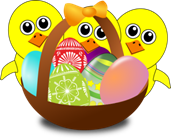 na dobu od 30. března do 8. dubna 2020 – 9.AČeský jazyk a literatura – učitel:  Mgr. Alena Lhotová                                       kontakt: Alena.Lhotová@zshajeslany.cz                                                                              Google Classroom – kurz 6endyaxSloh: Prosím o zaslání konceptů slohových prací na emailovou adresu alena.lhotova@zshajeslany.cz.Mluvnice: Stále platí opakování veškerého učiva z mluvnice – pomocí sešitů či různých webových stránek. Písemně do sešitu zpracujte z učebnice cvičení s.67/cv.1 a); učebnice s.86/cv.1 (rozbor věty jednoduché – proveďte graficky, práci si rozdělte tak, abyste každý den vypracovali dva rozbory, správný grafický rozbor najdete ke kontrole nasdílený v google classroom).Literární výchova – zhlédněte film Smrt krásných srnců a jakýkoli jiný, který byl natočen na motivy knih Michala Viewegha.Prosím všechny žáky, aby se přes své Google účty pokusili připojit na Google Classroom pro další možnosti komunikace. Kód kurzu: 6endyaxOprav chyby:Buď vytiskni a oprav jako učitel, nebo opiš správně.Toto cvičení pošli paní učitelce ke kontrole.Najdi 13 slov, které jsou zapsány s pravopisnou chybou.Stezka se vynula velmi křivolace. Brzy jsem nevěděl, jakým jdu vlastně směrem. Mlha kolem mně zatím tak zhoustla, že jsem doslova jen tápal vpřed. A tu mne zachvátila nevíslovná úzkost. Bál jsem se udělat krok, abych nespadl do nějaké propasti. Také jsem si vzpoměl na všelijaké pověsti o Rozeklaných horách a o tajuplných, divých lidech, kteří prý přebívají v tamnějších houštinách a jeskyních. Tísnilo mne a mátlo bezpočet mlhavých představ – představ tím mučivějších, že byli tak mlhavé. A z nich mne náhle vytrhlo hlučné bubnování. To mne ovšem nesmírně ohromilo. Buben v těchto skalách, to bylo něco neslíchaného. Snad by mne tolik nepřekvapilo, kdybych byl uslyšel troubit archanděla k poslednímu soudu. Ale vzápjetí jsem měl nový a ještě naléhavější důvod k údivu. Ozvalo se řinčení jakoby svazku velikých klíčů – a v okamžení se kolem mne s jekem přehnal polonahý snědý muž. Běžel tak těsně kolem mne, že jsem na tváři ucítil jeho horký dech. V jedné ruce třímal nástroj, který sestával ze svazku ocelových kruhů, jimiž v běhu zběsile chřestil. Sotva zmizel v mlžném oparu, přisupělo zaním ohromné zvíře s otevřenou tlamou a planoucími očmi. V jeho podobě jsem se nemohl zmílit. Byla to hyena. Anglický jazyk – učitel: Mgr. Jana Rohlová                                                             kontakt: Jana.Rohlova@zshajeslany.cz                                                          Google Classroom – kurz m32mupjSchool Warnings and Prohibitions1/ Vytvoř jednoduchý plakát v angličtině, který žáky upozorňuje nebo jim něco zakazuje (např. Don´t open the windows). 2/ Doplň obrázkem.3/ Zpracuj na počítači nebo „ručně“ (psaní, lepení, kreslení, …)4/ Formát čtvrtky, papíru A4 nebo A3.Po obnovení školní docházky s sebou přines projekt do školy, bude klasifikován.Opakuj si soustavně dosud probranou slovní zásobu a gramatiku. Pokud máš možnost, můžeš k tomu využít i následující internetové odkazy. (Pro upevnění úplných základů uvádím i odkazy na učivo 1. stupně).1.stupeň – ANGLICKÝ JAZYK – NEJLEPŠÍ WEBOVÉ STRÁNKY PRO VÝUKU ONLINEUMÍME ANGLICKY: https://www.umimeanglicky.cz/ČTENÍ PSANÝCH PŘÍBĚHŮ SE ZVUKEM : https://www.storyplace.org/PLNÁ KNIHOVNA PŘÍBĚHŮ SE ZVUKEM: https://www.commonlit.org/en/textsPOSLECHOVÁ CVIČENÍ S TEXTEM: http://www.elllo.org/POSLECHOVÁ CVIČENÍ S TEXTEM: http://englishspeak.com/UČENÍ HROU: https://www.gamestolearnenglish.com/DUOLINGO: https://www.duolingo.com/ANGLICKÉ PÍSNIČKY: https://www.youtube.com/user/SuperSimpleSongs/videosVYTVÁŘENÍ KOMIKSŮ: https://www.storyboardthat.com/storyboard-creatorINTERAKTIVNÍ PRACOVNÍ LISTY: https://www.liveworksheets.com/worksheets/en/English_as_a_Second_Language_(ESL)ONLINE SLOVNÍK: https://bab.la/VÝUKA ANGLIČTINY NA MĚSÍC ZDARMA: https://www.englishme.cz/HRAVÉ PROCVIČOVÁNÍ https://www.skolasnadhledem.cz/profil/1-stupen/804-anglicky-jazyk2.stupeň UMÍME ANGLICKY: https://www.umimeanglicky.cz/ČTENÍ – ZPRÁVY PRO STUDENTY: https://www.newsinlevels.com/PLNÁ KNIHOVNA PŘÍBĚHŮ SE ZVUKEM: https://www.commonlit.org/en/textsPOSLECHOVÁ CVIČENÍ S TEXTEM: http://www.elllo.org/POSLECHOVÁ CVIČENÍ S TEXTEM: http://englishspeak.com/POSLECHOVÁ CVIČENÍ S OTÁZKAMI: https://www.esl-lab.com/POSLECHOVÁ VIDEA S TESTY: https://eslvideo.com/quizzes_beginning.phpNEPRAVIDELNÁ SLOVESA S MCFLUENCY: https://www.youtube.com/watch?v=egNPTRgURuoANGLIČTINA A HUDBA: https://lyricstraining.com/ANGLIČTINA A VIDEA: https://www.englishcentral.com/videosANGLIČTINA A TELEVIZE: https://ororo.tv/en/channelsDUOLINGO: https://www.duolingo.com/DOBRODRUŽNÉ TEXTOVÉ HRY: http://textadventures.co.uk/TVORBA KOMIKSŮ: https://www.storyboardthat.com/storyboard-creatorINTERAKTIVNÍ PRACOVNÍ LISTY: https://www.liveworksheets.com/worksheets/en/English_as_a_Second_Language_(ESL)ONLINE SLOVNÍK: https://bab.la/ANGLICKÁ SLOVÍČKA: http://www.ajslovicka.cz/YOUTUBE LEKCE ANGLIČTINY: https://www.youtube.com/playlist?list=PLF467B6C12B713A03VÝUKA ANGLIČTINY NA MĚSÍC ZDARMA: https://www.englishme.cz/Ruský jazyk – učitel:     Viktoriia Ravliuk                                                                             kontakt: vikyravliuk@seznam.czÚkoly s elektronickým odevzdáním - email: vikyravliuk@seznam.czSkloňování podstatných jmen v množném čísle - P.S. str. 60/15; str. 61/16.Skloňování osobních zájmen - P.S. str. 62/18 a), c), d). Úkoly které jsou označené vypracujte a vyfoťte například telefonen nebo naskenujte a pošlete prosím  v emailu jako přílohu ke kontrole. Úkoly s elektronickým odevzdáním - email: vikyravliuk@seznam.czDo školního sešitu:V novinách uvidíš inzerát. Překladem do češtiny dokážeš, že mu rozumíš. (Opsat a preložit do češtiny. Překlad také napsat do sešitu).Привет! Меня зовут Ирина. Я увлекаюсь футболом и занимаюсь аэробикой. Я люблю слушать рок и группу «Кабат». Мои любимые уроки - физкультура и чешский язык. Я хочу найти друзей по переписке. По гороскопу я Лев. Я темпераментная и люблю всё новое.Чем ты занимаешься? Чем ты увлекаешься? Что ты собираешь? Napiš několik vět (5-7) o svých zálibách. Co máš rád/a, co ne (psat v ruštině).Přepiš,  napište do sešitu, vypracujte, vyfoťte například telefonem nebo naskenujte a pošlete prosím v emailu jako přílohu ke kontrole. Vždycky na začatku vyučovací hodiny uděláme pohybovou rozcvičku:Pohybová rozcvička. Znázorněte pohybem to co čtete: Мы прыгаем, мы бегаем, мы слушаем, мы кушаем, Мы играем, мы летаем, мы садимся, мы сидим,Мы ложимся, мы лежим. Мы спим, мы стучим, мы встаём, мы стоим,Мы здравствуйте говорим!Náplň práce.Vypracovat  cv.21a), cv.23c) - uč. 5 lekce – ustně;Opakovat veškeré učivo z gramatiky uč. Str. 132-136Do školního sešitu:V novinách uvidíš inzerát. Překladem do češtiny dokážeš, že mu rozumíš. (Opsat a preložit do češtiny. Překlad také napsat do sešitu).Привет! Меня зовут Ирина. Я увлекаюсь футболом и занимаюсь аэробикой. Я люблю слушать рок и группу «Кабат». Мои любимые уроки - физкультура и чешский язык. Я хочу найти друзей по переписке. По гороскопу я Лев. Я темпераментная и люблю всё новое.Matematika – PaedDr. Karla Hrdličková                                                           kontakt: Karla.Hrdlickova@zshajeslany.czProsím všechny žáky, aby se přes své Google účty pokusili připojit na Google Classroom pro další možnosti komunikace Google Classroom – kurz  ei2r64j                                     navíc, ti, co budou dělat přijímačky z 9.A i B      bdwyqgf                       Žáci si zkontrolují, opraví a doplní vypracované testy z řádných termínů 2019 (jsou dva), a ilustr. test 2020, podle těchto vysvětlujících videí:                                                                                                                                               1. termín   https://www.youtube.com/watch?v=zo3TrWstblc                                                                                            2. termín   https://www.youtube.com/watch?v=DmIntPr-n8U                                                                                                     Ilustrační test 2020  https://www.youtube.com/watch?v=5eUMPVqhGPgVypracovat na papíry další dva testy:                                                                                                                                         1. a 2. náhradní termín 2018  (máte zde k dispozici nejen klíč, ale i řešení) https://www.statniprijimacky.cz/matematika/ctyrlete-obory/testy-2018  Případné nutné dotazy k učivu:  Karla.Hrdlickova@zshajeslany.cz                                                        Občanská výchova – učitel: Mgr. Šimon Uxa                                                             kontakt:  Simon.Uxa@zshajeslany.cz                                                                     1) Učebnice str. 52-53, „Obchodní bilance“ – přečíst, zápis prostřednictvím dodané prezentace. 2) Učebnice str. 54, „Hospodářská politika státu“ – přečíst, zápis prostřednictvím dodané prezentace. 3) Učebnice str. 55, „Státní rozpočet“ – pouze přečíst. 4) Učebnice str. 57 – vypracování otázek 1,2,3,4Zeměpis – učitel: Mgr. Šimon Uxa                                                                                kontakt:  Simon.Uxa@zshajeslany.cz                                                                     Google Classroom – kurz gevjxy3Učebnice 62 – 65, přečíst kapitolu „Liberecký kraj“Doplnit zápis prostřednictvím dodané prezentaceVypracování následujících otázek:Kdo jsou Volynští Češi?Vyjmenuj významná hospodářská odvětví libereckého kraje.Jaká významná turistická místa libereckého kraje znáš?S jakými kraji sousedí liberecký kraj?Prosím všechny žáky, aby se přes své Google účty pokusili připojit na Google Classroom pro další možnosti komunikace. Kód kurzu gevjxy3Dějepis – učitel: Mgr. Šimon Uxa                                                                                  kontakt:  Simon.Uxa@zshajeslany.cz                                                                     1) Učebnice str. 66 – 67, Válka v Tichomoří, zápis prostřednictvím dodané prezentace 2) Učebnice str. 67-68, Důsledky války 3) Vypracování projektu v rozsahu strany formátu A5 na téma druhá světová válka ve filmové tvorbě. Náplní textu bude stručná reflexe žákem vybraného filmu pojednávajícího o problematice druhé světové války. 4) Možnost pracovat online na webu HistoryLab.cz (vybraná cvičení s tématikou druhé světové války – „Vztyčování vlajky“, „Proč řešit židovskou otázku“… Přírodopis – učitel: Mgr. Klára Hlaváčková                                                     kontakt: Klara.Hlavackova@zshajeslany.cz                         1. Půdy – učebnice strana 48 – 50- zopakuj si s pomocí sešitu i učebnice veškeré učivo o půdě - zkus si cvičný test na odkaze: https://drive.google.com/file/d/166nMWSlr6xLFeZuDTZDCFg2hwRrnJxwo/view?usp=sharing- pokud jsi tak ještě neučinil, dokonči referát na téma Charles Darwin2. Éry vývoje Země – učebnice strana 53 - prostuduj si krátkou kapitolu o vývoji Země a prekambriu (prvohory už ne)- pod nadpis Geologická období Země si do sešitu překresli tuto tabulku: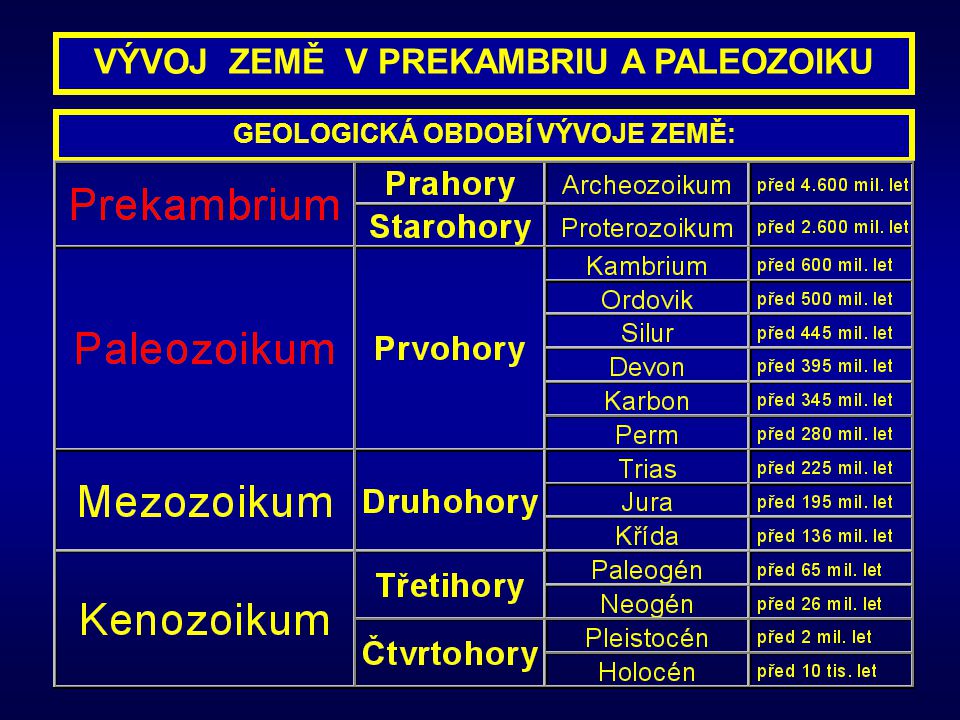 Převzato od Mgr. Jana Říhová, ZŠ Brno, Kamínky 5Fyzika – učitel:  Ing. Pavel Rulf                                                                                         kontakt: Pavel.Rulf@zshajeslany.czProsím všechny žáky, aby se přes své Google účty pokusili připojit na Google Classroom pro další možnosti komunikace Google Classroom – kurz ylupg26Země a její okolíuč. fyziky žlutá str. 92 – 100 ; modrá 2. díl str. 16 – 24 - pozorně přečíst, nakreslit si obrázky s popisem, udělat výpisky do sešitu z fyziky.Zopakovat si písemně str. 25 / cv. 1 až 10Vypracovat problémy str. 25 / cv. 7 až 15   - PoslatProhlédnout si video o pohybech Zeměhttps://www.youtube.com/watch?v=J1zT8tis3NA&t=175sProhlédnout si videohttps://www.youtube.com/watch?v=MLXHFzWvI2o&index=3&list=PLqmy0o96fQtAbiTgAJjUDNQNw056PeaEIPracovat na ročníkových pracích.Chemie – PaedDr. Karla Hrdličková                                                                    kontakt: Karla.Hrdlickova@zshajeslany.czProsím všechny žáky, aby se přes své Google účty pokusili připojit na Google Classroom pro další možnosti komunikace Google Classroom – kurz  sbl45o3          1) Dále procvičování chemických výpočtů v on-line verzi. Po návratu do školy předvedou žáci znalost těchto testů: http://chemicke-vypocty.cz/Hmotnostni-zlomek.htmlhttp://chemicke-vypocty.cz/Molarni-hmotnost.htmlhttp://chemicke-vypocty.cz/Latkove-mnozstvi.htmlhttp://chemicke-vypocty.cz/Vypocty-z-chemickych-vzorcu.html                                                                                                                                                                                2) Zopakování učiva z minulé přípravy (doping, hormony, vitamíny, drogy) na těchto stránkách:      https://www.skolasnadhledem.cz/game/1888                      https://www.skolasnadhledem.cz/game/1884                 https://www.skolasnadhledem.cz/game/1886                 https://www.skolasnadhledem.cz/game/1887                 https://www.skolasnadhledem.cz/game/1882                                          https://www.skolasnadhledem.cz/game/18833) Prostudovat v učebnici kapitolu „Století páry“ str. 88 – 89 prohlédni si vše, i to co je na lištách, neznámé pojmy si vyhledej na internetu pro vysvětlení nebo názornost, zápis nemusíš provádět. Po nastudování si  procvič:    https://www.skolasnadhledem.cz/game/1823                                                                                                   4) Zhlédnout vybraná videa z minulé přípravy (pokud jste je nestihli)  Hudební výchova – učitel:   Mgr. Klára Hlaváčková                                       kontakt: Klara.Hlavackova@zshajeslany.cz                         Hra a netradiční hudební nástroje1. Vyber si písničku, kterou zvládneš zazpívat, ideálně českou s jednoduchým rytmem.2. Připrav si různé druhy kuchyňského nádobí, nejlépe takové, které nejdou rozbít a lze je použít jako netradiční hudební nástroje (příbory, hrnce, pokličky, plastové kelímky, vařečku…).3. Vymysli k vybrané písni instrumentální doprovod právě na tyto netradiční nástroje.4. Natrénuj zpěv i doprovod tak, abys nechyboval. Pokud se opravdu stydíš zpívat, může si píseň pustit z přehrávače a zabývat se pouze doprovodem.5. Výsledek natoč na svůj mobil (stačí cca 30 vteřin) a pošli na mail klara.hlavackova@zshajeslany.cz  Výtvarná výchova – učitel:    Mgr. Hana Havelková                                        kontakt: Hana.Havelkova@zshajeslany.cz                                                  Pokračujte v započaté práci.Pracovní výchova – učitel:    Ing. Tomáš Caska                                                      kontakt: Tomas.Caska@zshajeslany.cz                                                                                        Promyslet základní natěračské postupy při obnovení nátěru dřevěného zahradního altánu. Orientovat se v pojmech lazura, lak. Může se hodit: https://www.drevostavitel.cz/clanek/barvy-na-drevo Tělesná výchova – učitel:       Bc. Jakub Fric                                                                 kontakt: Jakub.Fric@zshajeslany.cz                                                                                     Zacvič si z doma podle následujícího videa. https://www.youtube.com/watch?v=jzeEq7YiEvs .Připrav si cvičení na běžeckou atletiku (min. 7 cviků) a udělej stručný popis cviku. Jako pomůcku můžeš využít předešlé video nebo následující odkazyhttps://www.svetbehu.cz/bezecka-abeceda-zakladni-znalost-kazdeho-bezce/https://www.youtube.com/watch?v=WYd_4WU6vWoZadání pro žáky, kteří nemají možnost připojení na internetUdělej si doma rozcvičku (min 2x za týden 15 – 20 min)Pro všechny:Zapiš si do deníku/bloku v jaké dny jsi cvičil a jak dlouhoTělesná výchova – učitel: Mgr. Květoslava Fliegerová                        kontakt: Kvetoslava.Fliegerova@zshajeslany.cz                                  Dopřejte si oddych a odreagování od práce, můžeš použít následující videa:Posilování celého tělahttps://search.seznam.cz/?q=posilov%C3%A1n%C3%AD+cel%C3%A9ho+t%C4%9Bla+-+full+body+workout+-+fitness+go&url=https%3A%2F%2Fwww.youtube.com%2Fwatch%3Fv%3DWJug6iEhnSc&v=2&c=1&data2=GJOJjXnTlohr4HheVsyK_Z2OhC-veJE0O7_CJVPHpBxuk1osGswJADN7zeu7pYfSdlNz07rJWXa4KDKNx-nYZygyuB7RM5Wr5AKUngABfPXa-eqHJNeUa5OwBIdcfi_y-oLxI9Ygha1tFc9vb0UkYgszVPjNebo se naučit krátký tanečekhttps://www.youtube.com/watch?v=5Xx4tszZ-DEPříprava na cvičení a základy gymnastikyhttps://www.youtube.com/watch?v=jSfxt64TuPYRozcvička - Protahováníhttps://www.youtube.com/watch?v=ASufVEZE8ak6 minut RANNÍ JÓGYhttps://www.youtube.com/watch?v=30Zzbz3gXHQKruhový treninkhttps://www.youtube.com/watch?v=jzeEq7YiEvs .Konverzace v anglickém jazyce – učitel:      Mgr. Jana Rohlová                          kontakt: Jana.Rohlova@zshajeslany.cz                                                          Příprava pokrmů – Mgr. Alena Popélyová                                                      kontakt: Alena.Popelyova@zshajeslany.czVytvořit na čtvrtku A4  - kreativní vařeníMůžete vytvořit např. koláž, vyberte si např. 3 pokrmy studené kuchyně, které zpracujte výtvarně tak, aby zaujaly děti do věku 6 let a zároveň byly zdravé. Daný pokrm zakreslete tak, aby byly k rozeznání jednotlivé ingredience (např. rajče, okurka, celozrnné pečivo atd. – tvary kočiček, zvířat, hraček aj.). U pokrmů využijte popisky, pište čitelně, pracujte s fantazií a barvami. Práce odevzdáte po nástupu do školy. Přeji hodně nápadů.Využít můžete tyto odkazy:https://extra.cz/tema/kreativni-vareniwww.naukaozdravi.cz/clanky/45-kreativni-varenihttps://jaktak.cz/tagy/kreativni-vareniSportovní hry – učitel:       Bc. Jakub Fric                                                                      kontakt: Jakub.Fric@zshajeslany.cz                                                                                     Zacvič si z doma podle následujícího videa. https://www.youtube.com/watch?v=jzeEq7YiEvs .Připrav si cvičení na běžeckou atletiku (min. 7 cviků) a udělej stručný popis cviku. Jako pomůcku můžeš využít předešlé video nebo následující odkazyhttps://www.svetbehu.cz/bezecka-abeceda-zakladni-znalost-kazdeho-bezce/https://www.youtube.com/watch?v=WYd_4WU6vWoZadání pro žáky, kteří nemají možnost připojení na internetUdělej si doma rozcvičku (min 2x za týden 15 – 20 min)Pro všechny:Zapiš si do deníku/bloku v jaké dny jsi cvičil a jak dlouho